PENGARUH KUALITAS PRODUK, HARGA DAN CITRA MEREK TERHADAP KEPUTUSAN PEMBELIAN KONSUMEN J.CO DONUTS AND COFFEE DI MALL KELAPA GADINGOleh:Nama	 : Farhan AzharNim : 28189085SkripsiDiajukan sebagai salah satu syarat untukMemperoleh gelar Sarjana ManajemenProgram Studi ManajemenKonsentrasi Pemasaran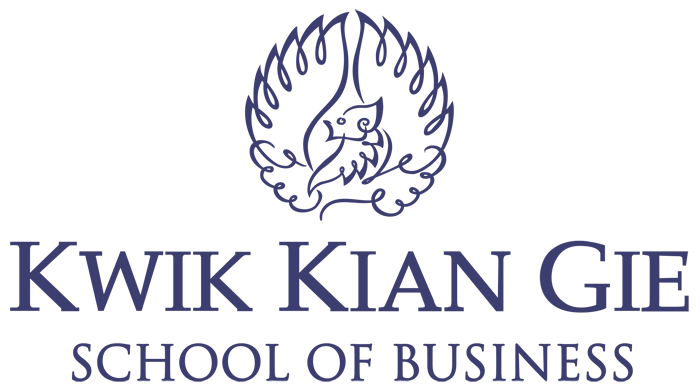 INSTITUT BISNIS dan INFORMATIKA KWIK KIAN GIEJAKARTA Agustus 2019